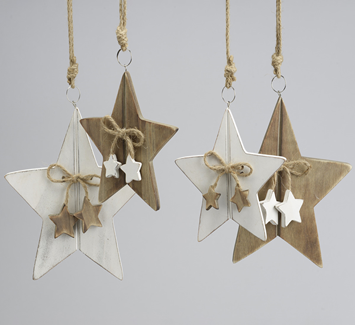 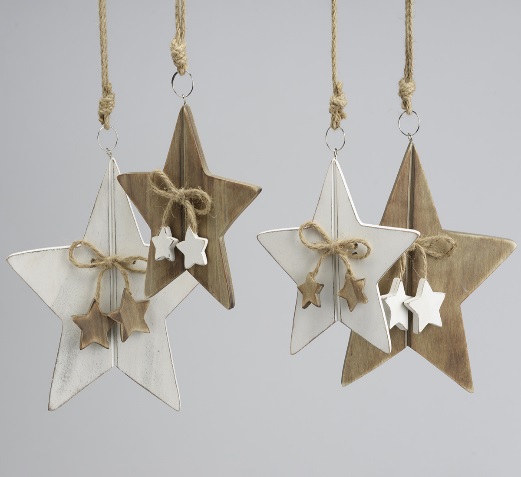 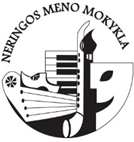 NERINGOS MENO MOKYKLA2021 m. gruodžio mėn. veiklos planasKITA VEIKLAData ir laikasVeiklaAtsakingas vykdytojas (-ai)Vieta1 d. 16 val.Teatrinio skyriaus dalyvavimas Nidos lopšelio-darželio „Ąžuoliukas“ eglutės įžiebimo šventėje. Ž. Subačiūtė, V. MamontovienėNidos lopšelis-darželis „Ąžuoliukas“2 d.  18 val.Choreografijos sk. ir dainavimo sk. dalyvavimas miesto eglutės įžiebimo šventėjeK. Ramonaitė, E. Stankutė, R. NorvilienėNidos miesto aikštė5 d. 11-17 val.Akordeono sk. mokinių dalyvavimas VII respublikiniame meno ir muzikos mokyklų festivalyje „Programinė muzika akordeonui“V. Zelenis, G.Dikšienė, Vilniaus BroniausJonušo muzikos mokykla, Vilnius8 d. 17.15 val.Savivaldybės mero ir klebono šventinis pasveikinimas artėjančių švenčių progaG. Dikšienė, mokytojaiNeringos meno mokyklos salė10 d. 16 val. Teatrinių intarpų filmavimas teatralizuotam video koncertui „Baltos fėjų pasakos“ G. Dikšienė, Ž. Subačiūtė, A. MyškinNeringos meno mokyklos salė10 d. 18 val.Eglutės įžiebimo koncertas JuodkrantėjeR. RušinskienėAikštė prie raganų kalno, Juodkrantė13 d. 14.30 val.Choreografijos skyriaus mažųjų gr. atsiskaitymasR. Želnytė-ŠembergėNeringos meno mokyklos salė13 d. 16 val. Spec. fortepijono ir dainavimo atsiskaitymasR. Normantienė, D. Žvirblienė, V. Valys, E. StankutėNeringos meno mokyklos salė14 d. 14 val. Konkursas Neringos meno mokyklos vadovo pareigoms eitiR.NorvilienėNeringos savivaldybės salė14 d.  16 val.Tradicinių instrumentų, gitaros, dainavimo atsiskaitymasI. Pumputytė, V.Zelenis, M. Nazarovas,Neringos meno mokyklos salė14 d. 18 val. Juodkrantės skyriaus atsiskaitymasR. RušinskienėJuodkrantės Liudviko Rėzos salė16 d. 15 val.Choreografijos sk. atsiskaitymasR. Želnytė-Šembergė, K. ButkienėNeringos meno mokyklos arba gimnazijos salė16 d. 17.15 val.Ankstyvojo meninio ugdymo atsiskaitymasŽ. Subačiūtė, R. Želnytė-ŠembergėNeringos meno mokyklos salė20 d. 15 val.I-osios atrankos į Nacionalinį konkursą „Dainų dainelė 2022“ perklausa R. Norvilienė, Švietimo skyriaus vyr. specialistė Sigita Vatkevičienė, E. Stankutė, V.ValysNeringos meno mokyklos salė20 d. 16 val. Šventinė mokytojų popietėR. NorvilienėNeringos meno mokyklos salė27 d. –2022 m. sausio 7 d.Mokinių žiemos atostogos. Papildomi užsiėmimai, specialybių mokytojų konsultacijos esant poreikiuiR. Norvilienė, specialybių mokytojaiNeringos meno mokyklanuolatPamokų stebėjimas, mokinių žinių patikra, mokytojų pasidalinimas gerąja patirtimiR. Norvilienė, G. Dikšienė, skyrių mokytojaiNeringos meno mokyklanuolatPokalbiai, konsultacijos mokytojams, mokiniams ar ugdytinių tėvams dėl einamųjų klausimųR. Norvilienė, G. Dikšienė, skyrių mokytojaiNeringos meno mokyklanuolatKonsultacijos mokytojams dėl elektroninio dienyno pildymo, mokyklos tinklaraščio pildymas, informacinė sklaida socialinėse medijoseG.DikšienėNeringos meno mokykla